Gratin de potiron au riz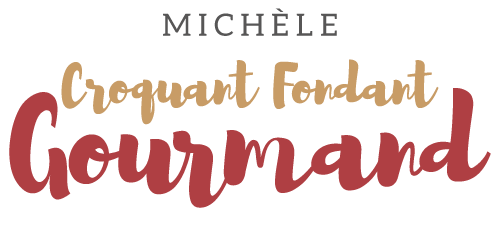  Pour 4 Croquants-Gourmands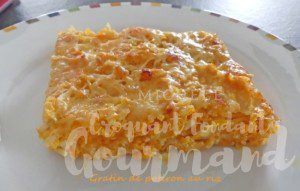 - 1 kg de chair de potiron
- 1 belle échalote
- 100 g de riz
- 100 g mozzarella en dés ou de comté râpé
- 2 œufs
- 2 càs de crème
- 30 g de comté râpé
- huile d'olive
- noix de muscade
- sel & poivre du moulin
1 plat à gratin légèrement huilé
Préchauffage du four à 190°C 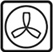 Eplucher et émincer l'échalote. La faire suer dans un filet d'huile chaude.
Couper la chair de potiron en dés et les ajouter dans la sauteuse.
Bien remuer et laisser cuire jusqu'à ce que le potiron s'écrase sous la pression de la cuillère.
Faire cuire le riz dans l'eau bouillante salée pendant 10 minutes et l'égoutter (il finira de cuire au four).
Mélanger les légumes, le riz, les œufs, le fromage et la crème.
Râper une grosse pincée de noix de muscade, saler & poivrer.
Verser la préparation dans le plat. Saupoudrer de comté râpé.
Enfourner pour une vingtaine de minutes jusqu'à ce que le gratin soit bien doré.
Savourer chaud.